Бланк заявки Заявка на участие «МСА. Организация внешнего и внутреннего контроля аудиторских организаций»Дата мероприятия: 19 ноября 2018 годаМесто проведения: г. Новосибирск, ул.Яндринцевская, 53/1, ауд.1105Начало мероприятия: 14.00 часов (местное)__________________/__________________/«____» ___________2018 г.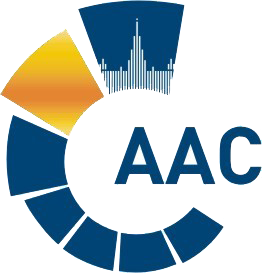 САМОРЕГУЛИРУЕМАЯ ОРГАНИЗАЦИЯ АУДИТОРОВАССОЦИАЦИЯ «СОДРУЖЕСТВО» 
член Международной Федерации Бухгалтеров (IFAC)Сибирское территориальное отделение(ОГРН 1097799010870, ИНН 7729440813, КПП 772901001) 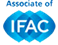 . Новосибирск, ул. Вокзальная магистраль, дом 15,офис 124. т: +7 (383) 335-69-54, www.auditor-sro.org, SibTO@auditor-sro.org ФИОНаименование организацииДолжностьКонтактные данныеУчастие в мероприятии(лично или в формате видеоконференции1.